COLLEGE OF ENGINEERING AND TECHNOLOGY, TECHNO CAMPUS, GHATIKIA, PO: MAHALAXMIVIHAR, BHUBANESWAR-751029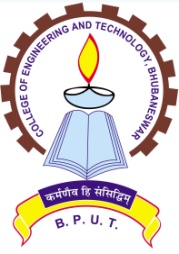 TENDER CALL NOTICE NO. 1843 /CET, DATED 24/05/2016TENDER DOCUMENTFOR AWARD OF RATE CONTRACT FOR SUPPLY OF STATIONERY AND CONSUMABLE ITEMSOPEN TENDER NO. 1843/CET, DATED 24/05/2016DOCUMENT CONTROL SHEET1.	Open Tender No.				: 1843/CET, DATED 24/05/20162.	Name of the Organization			: College of Engineering & Technology3. 	Start date and time for view/			: 25.05.2016	downloading of Tender Document	4.	Last Date and Time for submission of Bid	 : 12.07.2016 upto 2:00 P.M.      and Submission of EMD in Original.5.	Date and Time of opening of Technical Bid	: 12.07.2016 at 4:00 P.M. 6.	Address for Communication			: PRINCIPAL, COLLEGE OF                                     	  ENGINEERING AND TECHNLOGY,   	  TECHNO CAMPUS, GHATIKIA, 	  PO: MAHALAXMIVIHAR,   	  BHUBANESWAR-7510291)	SCOPE OF WORK AND GENERAL INSTRUCTION FOR BIDDING:i)	College of Engineering and Technology, Techno Campus, Ghatikia, Bhubaneswqr-751029 intends to enter into an Annual Rate Contract with reputed, well established and financially sound firms for supply of Stationery and Consumable Items. 	ii)	The contract is likely to commence from the date of award of contract and would continue for a period of one year. The period of contract may be curtailed / terminated before the contract period owing to deficiency in service or supply of substandard quality of materials. The college reserves the right to terminate the contract at any time after giving one week notice to the awardee firm. iii)	The intended firms are required to deposit an Earnest Money Deposit (EMD) of Rs. 20,000/- (Rupees Twenty Thousand) only in shape of Demand Draft / Pay Order from any of the nationalized bank in favour of “Principal, College of Engineering and Technology, Bhubaneswar” payable at Bhubaneswar. iv)	The bidder shall quote the technical and financial bids separately only as per the format enclosed at Annexure-I & II respectively. Both the bids should be sealed in a third cover & it should reach the office of the Principal within the stipulated date through registered post/ speed post / courier only. No hand delivery will be received.2)	TECHNICAL REQURMENT FOR THE TENDERING COMPANIES / FIRMS / ORGANISATIONS:	The tendering firm shall fulfill the following technical specifications.i)	The registered office on or of the branch office of the firm should be located in Bhubaneswar.ii)	It should be registered with the appropriate registering authorities. iii)	It should have at least 3 years experience in supply stationery and consumable to Govt. organizations / public sector companies / universities / colleges / departments / banks, etc. iv)	It should have its own Bank Account.v)	It should be registered with the Income TAX and VAT / Sales Tax authorities of the Government. 3)	TERMS AND CONDITIONS:i)	Financial Bids of only those firms, who are technically qualified shall be evaluated. ii)	The contracting Firm shall not be allowed to transfer, assign, pledge on Sub-Contract it’s rights and liabilities under this contract to any other Company / Firm / Agency without prior written consent of the College.iii)	The contracting Firm will be bound by the details furnished by him/her to the College, while submitting the tender or at subsequent state. In case, any of such document furnished is found to be false at any state, it would be deemed to be a breach of terms of contract making him/her liable for legal action besides termination of contract.iv)	Financial Bids of only those Firms, who are technically qualified shall be evaluated. v)	The College reserves right to terminate the contract during initial period also after giving a week’s notice to the Firm. vi)	The contracting Firm should be in a position to supply the stationery and consumable items mentioned in the list enclosed on short notice as and when required. It may be noted that the terms enter into Annual Rate contract are to be delivered at Room No. A-100, CET, Bhubaneswar.-751029.vii)	All expenses for sending the stationery/consumable items to this College should be borne by the Firm. viii)	The rate quoted shall remain same during the contract period and no request for any increase in the rates shall be entertained. ix)	The owner/firm should be available in his own telephone  (office as well as residence) and also on mobile phone so that he may be contacted immediate in emergent cases. The Mobile Numbers may also be provided.x)	On their selection as L-1, the firm(s) will have to deposit samples in respect of each items for which they are selected as L-1. The sample deposited will be signed by the owner of the firm alongwith the acceptance letter of each terms and conditions stipulated by this Ministry. If it is found that the sample is not of standard quality, the item will not be purchased from the firm even if they are L-1.	This College will not accept duplicate and substandard items or items not matching the samples/prescribed specifications. xi)	This College shall not be liable for any loss, damage, theft, burglary or rubbery of any personal belongings, equipment or vehicles of the engaged personnel of the contracting Firm.    x)	Before award of contract, all original documents will be checked by the College and at that time, attested photo-copies are required to be furnished. xiii)	In the event of failure to accept the offer of contract or failure of submission of performance security deposit by the successful bidder for whatsoever reason(s), Earnest Money Deposit submitted by the bidding firm shall be forfeited. Open Tender No.            /CET; DatedAnnexure-ITECHNICAL BIDFor Annual Rate Contract for supply of Stationery and Consumable Items to the College of Engineering and Technology, Bhubaneswar-751029Name of the Tendering Company/Firm/Agency:(Attach the Certificate of Registration)Name of the Director of Company/Active 	:Partner of Firm/Authorised Agent/Proprietor3)	Full Address of Registered Office			:	Telephone No.:	Mobile No.:	E-mail ID:4)	Full Address of Operating/Branch Office		:	at Bhubaneswar5)	Banker of Company/Firm/Agency			:	Full Address	(copy of bank statement for last three years)6)	Details of Earnest Money Deposit Rs. 20,000/-	:	D.D./Pay Order No. & Date	Drawn on Bank7)	PNR/GIR No. 					:(Copy attached)8)	TIN No.						:	(Copy attached)9)	VAT/Sales Tax Registration No.			:	(Copy attached)10)	Give details of Gross Income of the Firm as evident from the IT Returns for the years 2012-13, 2013-14 and 2014-15.11)	Additional information, if any (Attach separate sheet, if required).Signature of authorized person:Full Name and Designation :Seal:Place:Date:Annexure-IIFINANCIAL BID-I1)	Name and Address of Company/	:Firm/Agency (In capital letters.2)	Rate quoted for Stationery Items	: Date:Place:(Signature of authorized person)Name:Designation:Seal of the Company/Firm/Agency2012-132013-142014-15Gross IncomeSl.NoItem/QtyUnitRate / Unit1A4 Xeroxpaper JK(Red) 75gsm (500Pcs)Per packet2A3 Xerox paper JK 80 GSMPer packet3Fly Leaf Printed with CET LogoPer piece4File BoardPer piece5Note SheetsPer piece6Marker Pen (Blue/Black/Red) ArtlinePer piece7Marker Ink (Blue/Black/Red)ArtlinePer piece8Permanent Marker PenPer piece9Binding Register (4No. Size)Per piece10Binding Register (6No. Size)Per piece11Binding Register (8No. Size)Per piece12Binding Register (10No. Size)Per piece13Binding Register (12No. Size)Per piece14Binding Register (15No. Size)Per piece15Binding Register (20No. Size)Per piece16Binding Register (30No. Size)Per piece17Binding Register (40No. Size)Per piece18Alpin(Pkt)Per piece19Alpin for Notice BoardPer piece20Alpin BoxPer piece21Gum (700 ml)Per piece22Pen (Black)Per piece23Pen(Red)Per piece24PencilPer piece25Pencil CutterPer piece26Pencil EraserPer piece27Gems Clips (Pkt)Per piece28Stapler (Big)Per piece29Stapler (Small)Per piece30Stapler Pin (Big)Per piece31Stapler Pin (Small)Per piece32Celo Tape (2")Per piece33Celo Tape (1")Per piece34ThreadPer piece35Rubber Band (Small)Per piece36Rubber Band (Big)Per piece37Envelop (12"X5")Per piece38Envelop (10"X4")Per piece39Envelop (11"X4")Per piece40Envelop (15"X25")Per piece41A4 Size EnvelopPer piece42Scissor(Medium)Per piece43Dusting ClothPer piece44SutuliPer piece45Knife (Medium)Per piece46TagPer piece47Scale (Steel Big)X1"Per piece48Paper WeightPer piece49Stamp PadPer piece50Stamp Pad InkPer piece51CalculatorPer piece52Eraser-White Fluid PenPer piece53Dak PadPer piece54Apsara dustless chalkPer piece55Eraser Fluid (Whitener)Per piece56Attendance Register (no-6)Per piece57Stock Register (10No.)Per piece58Stock Register (20No.)Per piece59Issue Register  (10No.)Per piece60Diary RegisterPer piece61Cash BookPer piece62Guard FilePer piece63Duster :for White BoardPer piece64Duster :for Black BoardPer piece65Duster :for Green BoardPer piece66Chalk Duster (Dust free)Per piece67Chalk (White/Color)Per piece68Punching Machine (Double)Per piece69Punching Machine (Single)Per piece70Cover FilePer piece71Folder FilePer piece72Stamp Ink PadPer piece73Highlighter PenPer piece74Plastic FolderPer piece75Paper CutterPer piece76Magnetic DusterPer piece77Course FilePer piece78Small Binder ClipPer piece79Fevi StickPer piece80Dust BinPer piece81Brush to Clean Compurer peripherialsPer piece82Room FreshnerPer piece83CollinPer piece84White Paper (Quaries)Per piece85ThermoflaskPer piece86Answer Sheet 10 pages 50GSM half print  Per piece87Printer Cartridges 12APer piece88Printer Cartridges 53APer piece89Printer Cartridges 88APer piece90Printer Cartridges 78APer piece91Printer Cartridges 1106Per piece92Printer Cartridges 36APer piece93Printer Cartridges 80APer piece94Printer Cartridges 388APer piece95Printer CartridgesHP 1020Per piece96Printer CartridgesHP 1007Per piece97Richo MP 20001L CartridgesPer piece98Richo SP 200 CartridgesPer piece99Richo Tonner 4000B CartridgesPer piece100Tonner (Different Cartridges)Per piece101Pen Drive 8GBPer piece102Pen Drive16GBPer piece103Pen Drive32GBPer piece104AAA BatteriesPer piece105Pencil BatteriesPer piece106DVD CMOS BattaryPer piece107Electrical Extension  CordPer piece108Screw Driver KitPer piece109Godrej Lock 7 LeaverPer piece110Cartridge FillingPer piece111Finger GripPer piece112White Board cum Notice BoardPer piece113Wall ClockPer piece114Thermos flask 1Lt.Per piece115Glass for drinking waterPer piece116TowelPer piece117Pen StandPer piece118Door ClosurePer piece119Phenyl bottle (1 ltr)Per bottle120Lock (Godrej) 5 leaverPer piece